 The Mingle 2020 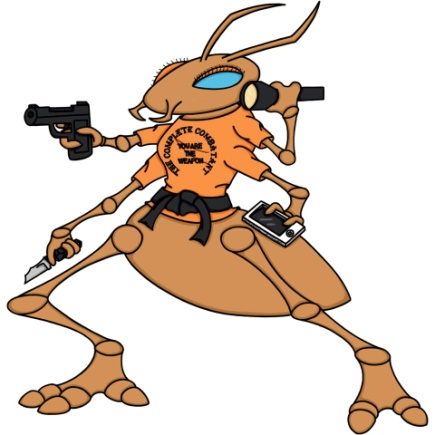 “THE MINGLE” is an annual sponsored event for women in the firearms/self defense industry held in May of each year in North Metro Atlanta. This invite only weekend will be a HIGHLIGHT of our guest’s year!  Saturday is 100% sponsored and we expect about 50 ladies. We will have a catered lunch from Hickory Prrime BBQ , door prizes, a 2 hour block on the range and our guest speaker is Tiffany Johnson. Sunday is partially sponsored and we will be ON THE RANGE with Brian Hill, Tiffany Johnson and Shelley Hill! We will be lending a hand in helping women in the firearms industry gain knowledge and meet MORE ladies in the biz.  What a fantastic opportunity to be able to "pick the brains" of the ones that paved the path before us and meet ladies who offer NEW ideas. With the help of sponsors, The Complete Combatant will offer a place for women to meet "like minded" ladies and build relationships to support business, networking to expand contacts and to explore our own personal growth in business, tactics, self-defense, marksmanship, professions & MORE! These special ladies are all patriots that will influence, support, and fight for self defense rights! Please consider sponsoring! The Complete Combatant is excited to announce that we are hosting our 4th Annual Mingle! I invite you to visit The Complete Combatant's website (www.thecompletecombatant.com) under LADIES ONLY for past events and 2020 details! Our next Mingle is on Sat. May 16th and Sun. May 17th, 2020 at our private range in Dahlonega and we would be honored to have you involved!The Complete Combatant will also be holding our 3rd Annual “Nationwide Training” Giveaway during this time. We are proud to announce that in May 2018 we raised $5725 and May 2019 we raised $6105! The proceeds were split between Racheal’s Rest (nonprofit helping victims of sexual abuse and acts of violence www.rachealsrest.org) and The Mingle 2020! Raffle tickets will go on sale March 2020. SPONSORSHIP OPPORTUNITIES: MONETARY DEADLINE IS MARCH 1ST, 2020.BRONZE SPONSORSHIP: $250Social media thank you, your business cards added to event SWAG bags and LOGO on our The Mingle 2019 website pageSILVER SPONSORSHIP: $500The ABOVE plus The Complete Combatant will add your business cards to OUR information bags that are handed out at the close of each TCC class GOLD SPONSORSHIP: $750The ABOVE plus we will promote your business on ALL of The Complete Combatant's social media outlets once a month for 12 monthsPLATINUM SPONSORSHIP: $1000        The ABOVE plus MORE!!! Contact Shelley to discussDOOR PRIZES NEEDED: DOOR PRIZE DEADLINE IS APRIL 1ST, 2020We need DOOR PRIZES to raffle off for FREE. This is a fun way to help! DOOR PRIZES can be anything that is cool, new, needed or fun! If you donate a DOOR PRIZE you will receive a BRONZE sponsorship level THANK YOU!! Monetary SPONSORSHIPS can be sent via check (made out to Fusion MMA), by phone via credit card or on PayPal.me (http://paypal.me/TheCompleteCombatant). Please write The Mingle 2020 in the note/memo sections. Contact me (Shelley Hill) to give sponsorship via phone, to get the address on where to send your sponsorship check and/or your DOOR PRIZE donations. http://www.thecompletecombatant.com/the-mingle-event.html                                      Office: 678-290-2082   Shelley Hill Cell: 404-936-6986